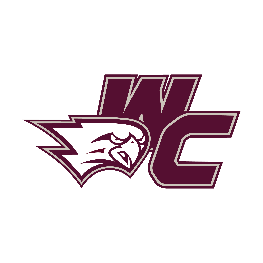 March 2024Sun.Mon.Tue.Wed.Thu.Fri.Sat.123456789Parent/Player Meeting ??ACT TestingOpen Gym 5:30-7:00a.m.10111213141516Pitchers & CatchersTime: 5:30-7:30 p.m.Hitting: 5:30-7:30 p.m.Pitchers & CatchersTime: 5:30-7:30 p.m.Hitting: 5:30-7:30 p.m.Pitchers & CatchersTime: 5:30-7:30 p.m.Hitting: 5:30-7:30 p.m.Pitchers & CatchersTime: 5:30-7:30 p.m.Hitting: 5:30-7:30 p.m.Pitchers & CatchersTime: 5:30-7:30 p.m.Hitting: 5:30-7:30 p.m.1718 Tryouts19 Tryouts20212223All Levels: 3:00-5:30All Levels: 3:00-5:30JV 2 Jersey money dueAll Levels: 3:00-5:30Team Meetings: 5:30-6:30 p.m.All Levels: 3:00-5:30Team Meeting: 5:30-6:30All Levels: 3:00-5:30V: 8:00-10:30 a.m.2425 Scrimmage26 Case2728 Janes. Parker2930Home: V & JV1 @ 4:30Wisconsin LutheranSpring BreakHome: V & JV1 @ 4:30JV 2: 5:00-7:00Spring BreakJV 1 & 2: 5:00-7:00V: 8:00-10:30 a.mSpring BreakHome: V & JV1JV2: No PracticeSpring BreakNo PracticeGood Friday31EasterApril 2024Sun.Mon.Tue.Wed.Thu.Fri.Sat.1 HorlickAway: V & JV1 @ 4:30JV2: 5:00-7:002All Levels: 5:00-7:003 MukwonagoHome: V & JV1Away: JV2 @ 4:304All Levels: 5:00-7:005 J. CraigHome: V & JV1Away: JV2 @ 4:30678 Union Grove9 Antioch10 11 Union Grove12 St.Joseph’s13Home: JV2Away: V & JV1 @ 4:30Home: JV2Away: V & JV1 @ 4:45All Levels: 3:00-5:30Home: V & JV1Away: JV2 @ 4:30Home: V & JV1 @ 4:30Away: JV2 @ Antioch 4:451415 16 Wilmot17 St. Cats18 19 Wilmot20All Levels: 5:00-7:00Home: V & JV1Home: V @ 4:30V & JV1: 5:00-7:00Away: JV2 @ Bradford 4:30Away: V & JV1 @ 4:30Home: JV2 vs. CaseProm2122 Burlington23 2425 Burlington26 27 TriangularHome: JV2Away: V & JV1@ 4:30No SchoolAll Levels: 3:00-5:30All Levels: 3:00-5:30Home: V & JV1Away: JV2 @ 4:30All Levels: 3:00-5:30Away: V & JV1 (Dockh)1:00 LaCrosse Aquinas4:00 Waukesha WestHome: JV2 @ 11:00 & 1:00 vs. Wauk. West2829 30 ElkhornAll Levels: 5:00-7:00Home: V & JV1Away: JV2@ 4:30May 2024Sun.Mon.Tue.Wed.Thu.Fri.Sat.12 3 Elkhorn4 TremperAll Levels: 5:00-7:00All Levels: 5:00-7:00Home: JV2Away: V & JV1@ 4:30Home: V & JV1Away: JV2 @ 11:3056 Waterford789 Waterford10 11 Home: JV2 Away: V & JV1 @ 4:30All Levels: 3:00-5:30All Levels: 3:00-5:30Home: V & JV1Away: JV2 @ 4:30Practice: JV2121314 Badger1516 17 Badger18 All Levels: 5:00-7:00Home: V & JV1Away: JV2 @ 4:30All Levels: 5:00-7:00V & JV1: 5:00-7:00Away: JV2 @ Germantown 5:00Home: JV2Away: V & JV1@ 4:301920 Beloit Memorial21 Fort Atkinson2223 Beloit Memorial24 Mukwonago25Home: JV2Away: V & JV1@ 4:30Away: V & JV1 @ 5:00JV2 @ Whitefish Bay 5:00All Levels: 3:00-5:30Home: V & JV1Away: JV2 @ 4:30All Levels: 3:00-5:30262728293031vV: TBDMemorial DayRegionalsV: 3:00-5:30RegionalsV: 3:00-5:30June 2024Sun.Mon.Tue.Wed.Thu.Fri.Sat.12345678V: 3:00-5:30SectionalsV: 3:00-5:30Final ExamsV: 3:00-5:30Final ExamsV: 3:00-5:309101112131415GraduationState TournamentState TournamentState TournamentState Tournament161718192021222324252627282930